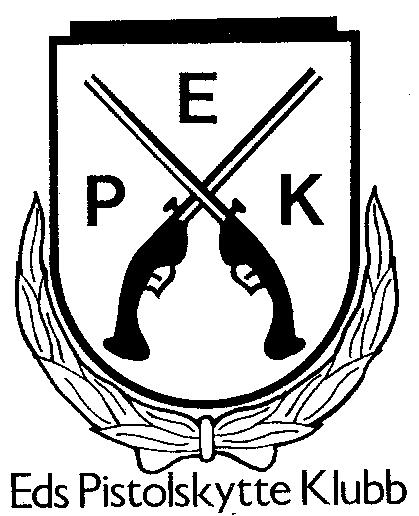 Resultat Klubbmästerskap Magnum 2013 1. Olof Jakobsson	357 Da		48/21/1712. Tommy Rundqvist	357 Sa		47/20/1493. Niklas Andersson	357 Da		46/20/1304. Jan Mohr		357 Sa		45/20/1235. Kent Smit		38 Spe		45/20/1196. Hans Arkteg	357 Da		39/20/517. Niklas Anderssson	9 mm		37/18/868. Hans Arkteg	9 mm		30/19/44